Language as a map		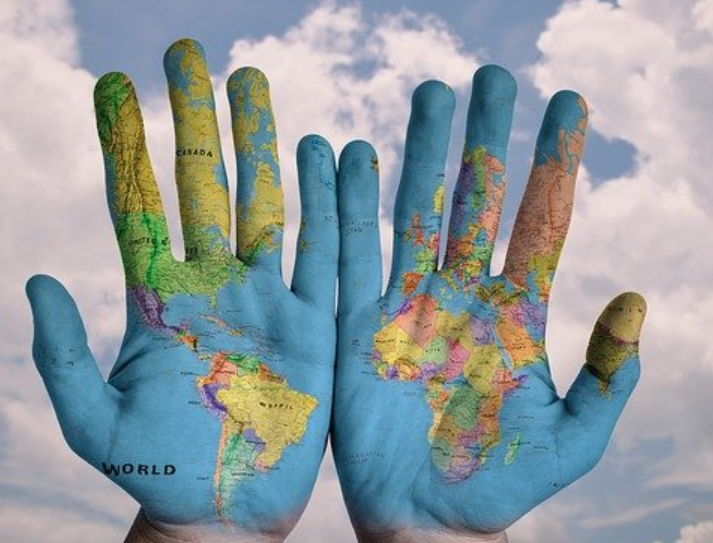 Draw the following…Breakfast					 Cat					Man								Woman					Love					HopeGod					        Truth		          Collateral damage-killing innocent peopleFrom knowledge as a map to language as a map…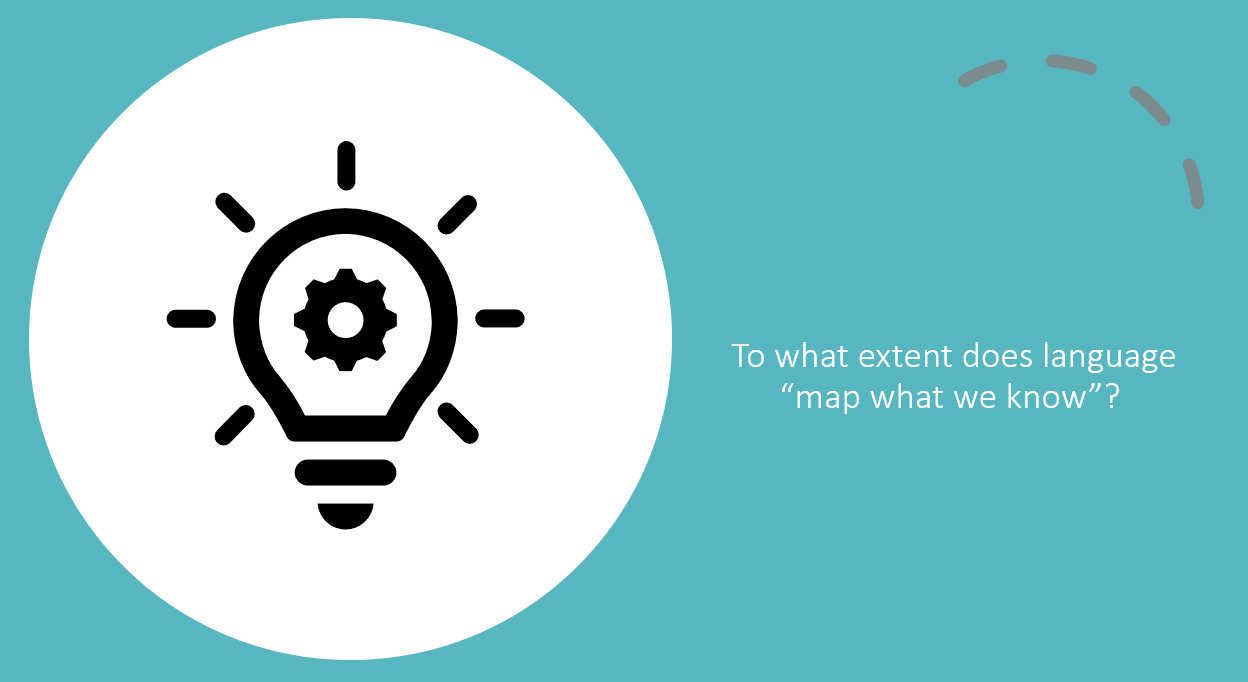 The language of an AOK:Research and explore the nature, role, purpose of language within your allocated AOK.Summarise your main findings here:Reflection (homework):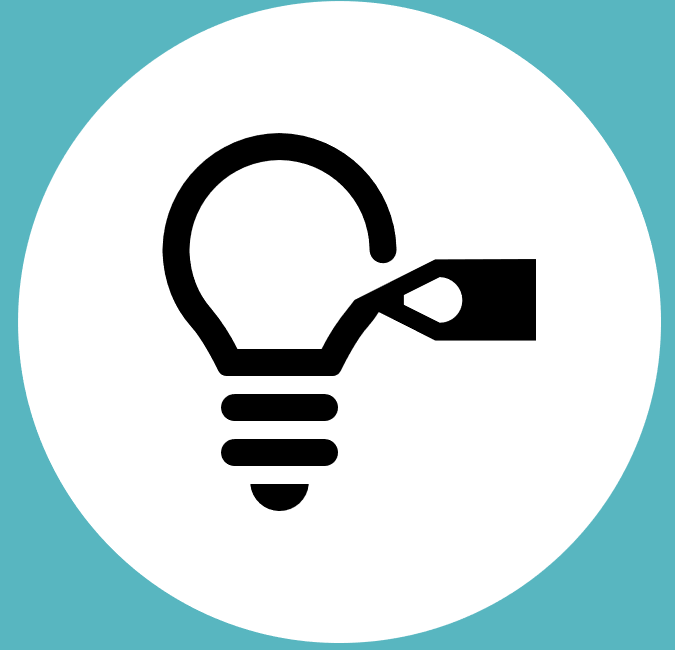 Key concepts:Signifier/signified:………………………………………………………………………………………………………………………………………………………………………………………………………………………………………………………….Denotation/connotation:…………………………………………………………………………………………………….………………………………………………………………………………………………………………………………………….Words and symbols to express knowledge:………………………………………………………………………….………………………………………………………………………………………………………………………………………….